Vegetable Printing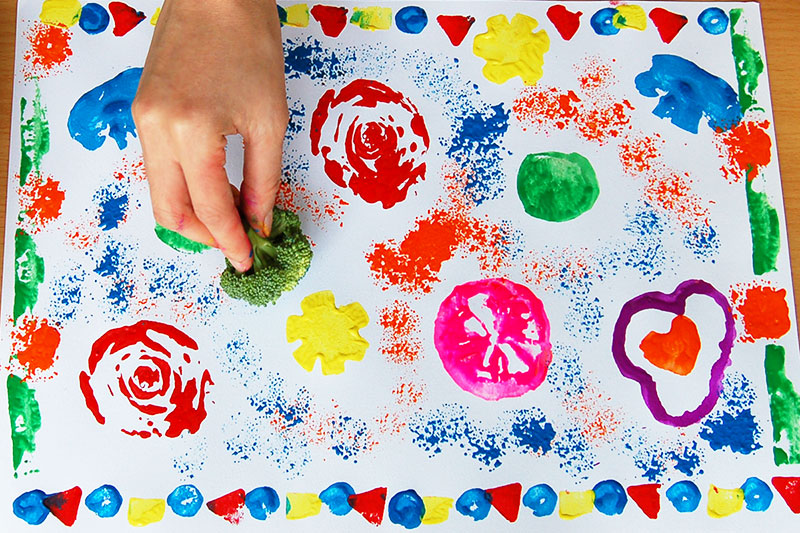 You will need;*vegetables (such as pepper, carrot, onion, tomato, broccoli, celery, lettuce)*paper*paint*brushesMethod;Cut the vegetables in halfBrush the surface of the veg with paintPress the veg on to the paperLeave to dry